Consiliul Naţional pentru Acreditare şi Atestare al Republicii MoldovaGHIDPRIVIND PERFECTAREA TEZELOR DE DOCTORAT ŞI A AUTOREFERATELORAprobat prin Hotărârea Comisiei de Atestare a CNAA, Nr.AT03/11 din 23 aprilie 2009Intră în vigoare din 1.09.2009Chişinău, 20091© Consiliul Naţional pentru Acreditare şi Atestare al Republicii Moldova, 200923INTRODUCEREGhidul privind perfectarea tezelor de doctorat şi a autoreferatelor este elaborat în baza actelor normative ale CNAA şi ale unor universităţi din străinătate, care reglementează procesul de atestare a cadrelor ştiinţifice de înaltă calificare.Ghidul conţine 7 compartimente şi anexe. În compartimentul 1 „Informaţii generale” se stipulează cerinţele referitor la tezele de doctorat, principiile de formulare a temelor de doctorat, cerinţele generale privind perfectarea tezelor şi autoreferatelor. În compartimentul 2 „Conţinutul şi volumul tezelor” se defineşte structura tezei, se descriu recomandările privind conţinutul şi volumul tezelor şi compartimentelor acestora. În compartimentul 3 „Perfectarea tezelor” sânt expuse cerinţele privind tipul fontului utilizat, amplasarea textului, numerotarea paginilor, prezentarea materialului grafic etc. În compartimentul 4 „Perfectarea autoreferatelor” sânt descrise cerinţele referitor la autoreferate din punctul de vedere al structurii şi volumului compartimentelor, perfectării lor. În compartimentul 5 „Asigurarea bibliografică a tezelor şi autoreferatelor” şi 6 „Alcătuirea referinţelor bibliografice” se concretizează cerinţele privind referinţele şi listele bibliografice. Sânt prezentate exemple de diverse surse bibliografice – cărţi, autoreferate, teze, brevete de invenţii, reviste, lucrări ale simpozioanelor, publicaţii electronice. În compartimentul 7 „Responsabilităţi” se indică necesitatea de a respecta prevederile legii privind dreptul de autor şi cerinţele respective la perfectarea tezei. În caz contrar teza este restituită organizaţiei/instituţiei, iar diploma persoanei care a obţinut grad ştiinţific prin fraudă, plagiat, falsuri sau alte acţiuni incompatibile cu prevederile legislaţiei în vigoare, se anulează. În anexe sânt descrise cerinţele privind perfectarea foii de titlu a tezei şi a autoreferatului, foii privind dreptul de autor, datele de tipar, declaraţia privind asumarea răspunderii, sunt date exemple de formule, figuri şi tabele.Ghidul este destinat doctoranzilor, conducătorilor şi consultanţilor tezelor de doctorat.1. INFORMAŢII GENERALETeza de doctor / doctor habilitat este o lucrare ştiinţifică originală, elaborată în baza propriilor cercetări ştiinţifice publicate, conţine rezultate teoretice şi practice noi la nivel naţional şi mondial, ilustrează importanţa aportului autorului în ştiinţă şi este perfectată în scopul obţinerii gradului ştiinţific de doctor / doctor habilitat [1,2].Teza de doctor prevede soluţionarea unei probleme ştiinţifice actuale, importantă pentru domeniul de cunoaştere respectiv.Teza de doctor habilitat conţine rezultate principial noi pentru ştiinţă ş i practică, care determină crearea unei noi direcţii ştiinţifice sau soluţionarea unei probleme ştiinţifice, aplicative, de importanţă majoră.Temele tezelor de doctorat sânt corelate cu direcţiile prioritare de cercetare-dezvoltare ale ţării, cu tendinţele ştiinţei mondiale şi sânt aprobate de consiliile ştiinţifice/senatele organizaţiilor/instituţiilor acreditate, cu cel puţin un an înainte de susţinerea tezei.Tema tezei se formulează laconic, reflectă ideea, sensul principal al investigaţiilor. Nu se recomandă repetarea cuvintelor în denumirea tezei, folosirea sintagmelor de tipul „contribuţii la…”, „cercetări referitoare la…”, „studiu privind…” etc.4La teză se anexează actele de implementare a rezultatelor obţinute, precum şi copiile certificatelor şi ale altor documente ce confirmă noutatea ştiinţifică (brevete de invenţie etc).Tezele se scriu în limba de stat a Republicii Moldova. La o solicitare motivată, cu consimţământul consiliului ştiinţific al organizaţiei din sfera ştiinţei şi inovării/senatului instituţiei de învăţământ superior, teza poate fi scrisă în limba rusă sau engleză. În acest caz este obligatorie scrierea autoreferatului şi în limba română.Autoreferatul tezei conţine reperele conceptuale ale cercetării, ideile şi concluziile principale ale tezei, dezvăluie aportul autorului la realizarea investigaţiilor, locul lor în contextul cercetărilor de specialitate din ţară şi din lume, noutatea ştiinţifică şi importanţa practică a rezultatelor obţinute.2.CONŢINUTUL ŞI VOLUMUL TEZELORCompartimentele tezelor şi volumul lor sânt prezentate în Tabelul 1. Tezele conţ in partea principală (compartimentele 1-9) şi partea complementară (compartimentele 10-13). Volumul părţii principale a tezei de doctor constituie 115-120 pagini, iar a celei de doctor habilitat 190-200 pagini, inclusiv materialul ilustrativ (figurile şi tabelele) . În cazul ştiinţelor socio-umanistice şi arte acest volum poate varia între 145-150 pagini pentru tezele de doctor şi 250-260 pagini pentru tezele de doctor habilitat. Volumul materialului ilustrativ nu va depăşi 30% din volumul păr ţii principale. Volumul părţii complementare nu se limitează, dar, în caz de depăşire a volumului total al tezei de 350 pagini, se copertează aparte.FOAIA DE TITLUFoaia de titlu se perfectează conform Anexei 1. În caz dacă teza este scrisă în altă limbă decât cea de stat a Republicii Moldova, după foaia de titlu urmează încă o foaie de titlu, suplimentară, scrisă în limba de stat a Republicii Moldova.FOAIA PRIVIND DREPTUL DE AUTORPrin dreptul de autor se protejează operele creaţiei intelectuale în domeniul literaturii, artei si ştiinţei, exprimate într-o anumită formă obiectivă, ce permite a le reproduce, atât publicate cât si nepublicate, indiferent de forma, destinaţia si valoarea fiecărei lucrări ştiinţifice, precum si de procedeul de reproducere a ei. Autorul beneficiază de dreptul exclusiv de autor asupra operei sale [3].Pentru a informa publicul despre drepturile sale, titularul poate sa folosească simbolul protejării dreptului de autor, care se imprimă pe fiecare exemplar al lucrării şi constă din trei elemente (vezi Anexa 2): litera latină C inclusă intr-un cerc – ©; numele titularului drepturilor exclusive de autor; anul perfectării tezei.5Tabelul 1.Compartimentele tezelor şi volumul lorADNOTAREÎn adnotare se prezintă numele de familie, prenumele autorului, titlul tezei, gradul ştiinţific solicitat (de exemplu, teză de doctor în tehnică), localitatea, anul perfectării tezei, structura tezei (de exemplu, introducere, patru capitole, concluzii generale şi recomandări, bibliografie din 160 titluri, 6 anexe, 250 pagini de text de bază (până la Bibliografie), 37 figuri, 10 tabele), numărul de publicaţii la tema tezei (de exemplu, Rezultatele obţinute sunt publicate în 34 lucrări ştiinţifice), cuvintele-cheie (până la 10 cuvinte, într-un rând separat).Se descriu, în mod separat, următoarele compartimente: domeniul de studiu, scopul şi obiectivele lucrării, noutatea şi originalitatea ştiinţifică; problema ştiinţifică importantă soluţionată în domeniul respectiv (pentru teza de doctor); rezultatele principial noi pentru ştiinţă şi practică obţinute, care au determinat crearea unei noi direcţii ştiinţifice sau soluţionarea unei probleme ştiinţifice, aplicative, de importanţă majoră (pentru teza de doctor habilitat), semnificaţia teoretică, valoarea aplicativă a lucrării, implementarea rezultatelor ştiinţifice.Adnotarea se prezintă în 3 limbi: română, rusă şi engleză, fiecare fiind prezentată pe o singură pagină a foii.6INTRODUCERESe descrie actualitatea şi importanţa problemei abordate, scopul şi obiectivele tezei, noutatea ştiinţifică (pentru teza de doctor - problema ştiinţifică importantă soluţionată în domeniul respectiv; pentru teza de doctor habilitat - rezultatele principial noi pentru ştiinţă şi practică obţinute, care au determinat crearea unei noi direcţii ştiinţifice sau soluţionarea unei probleme ştiinţifice, aplicative, de importanţă major ă) a rezultatelor obţinute (Anexa 3a) [Dispoziţia din 19.03.2014, nr.01-07]; importanţa teoretică şi valoarea aplicativă a lucrării; aprobarea rezultatelor; sumarul compartimentelor tezei.Autorul este în drept să descrie şi alte repere conceptuale.ANALIZA SITUAŢIEI ÎN DOMENIUL TEZEI (denumirea concretă a capitolului dat)Compartimentul dat conţine analiza profundă a materialelor ştiinţifice la tema tezei: articole, monografii, brevete de invenţie etc., publicate în ţară şi peste hotare. O atenţie deosebită se va acorda publicaţiilor din ultimii ani. În baza studierii literaturii de specialitate, se va face o analiză comparativă a situaţiei existente în domeniu, se va formula problema de cercetare şi direcţiile de soluţionare a ei. Se vor formula scopul şi obiectivele tezei.COMPARTIMENTELE DE BAZĂ ALE TEZEI (cu denumiri concrete ale capitolelor respective)În compartimentele acestea se descriu: rezultatele originale obţinute în baza cercetărilor la tema tezei, elaborările noi, propuse de autor (algoritmi, metode, dispozitive, sisteme, paradigme, modele etc.), rezultatele cercetărilor teoretice, experimentale ale studiului realizat. În caz de modelare la calculator, se prezintă softurile elaborate (utilizate), datele experimentale obţinute în formă de tabele, figuri, formule. Se descriu realizările şi implementările respective (un algoritm, o metodă, realizate în formă de soft, un dispozitiv, un sistem etc.). Se prezintă rezultatele studiului realizărilor practice, descriind parametrii respectivi (rapiditatea, fiabilitatea etc.). Se ilustrează posibilităţile utilizării elaborărilor în diverse aplicaţii. Se prezintă pentru teza de doctor - problema ştiinţifică important ă soluţionată în domeniul respectiv; pentru teza de doctor habilitat - rezultatele principial noi pentru ştiinţă şi practică obţinute, care au determinat crearea unei noi direcţii ştiinţifice sau soluţionarea unei probleme ştiinţifice, aplicative, de importanţă majoră. Fiecare capitol al tezei se finalizează cu concluzii, perfectate într-un paragraf, numerotat în ordinea respectivă. Conţinutul tezei trebuie să coreleze totalmente cu tema tezei, fiind reflectat şi în cuprinsul tezei. [dispoziţia din 19.03.2014, nr.01-07]CONCLUZII GENERALE ŞI RECOMANDĂRIÎn compartimentul dat se expun rezultatele obţinute, avantajele ş i valoarea elaborărilor propuse, impactul lor în dezvoltarea ştiinţei, economiei naţionale, culturii etc. Se prezintă pentru teza de doctor - problema ştiinţifică importantă soluţionată în domeniul respectiv; pentru teza de doctor habilitat - rezultatele principial noi pentru ştiinţă şi practică obţinute, care au determinat crearea unei noi direcţii ştiinţifice sau soluţionarea unei probleme ştiinţifice, aplicative, de importanţă majoră. În concluziile generale, la fiecare constatare se face referinţă la lucrarea autorului în care sunt expuse ideile respective. Recomandările se prezintă în formă de sugestii privind cercetările de perspectivă.BIBLIOGRAFIE (vezi compartimentele 5 şi 6 ale Ghidului)7ANEXEÎn anexe se prezintă o informaţie suplimentară la partea principală a tezei, de exemplu, materiale grafice, chestionare, teste, listinguri de softuri, date experimentale, acte de implementare a rezultatelor obţinute, brevete de invenţii ale autorului tezei, descrieri de metodici, sisteme etc. Fiecare anexă va avea denumirea respectivă.DECLARAŢIA PRIVIND ASUMAREA RĂSPUNDERII (vezi Anexa 3)CV-ul AUTORULUICV-ul include următoarele aspecte:Numele de familie şi prenumeleCetăţeniaStudii – superioare, doctorat, postdoctorat (instituţie, perioada, specialitatea, calificarea) Stagii (instituţie, perioada, calificarea)Domeniile de interes ştiinţificParticipări în proiecte ştiinţifice naţionale şi internaţionale Participări la foruri ştiinţifice (naţionale şi internaţionale)Lucrări ştiinţifice şi ştiinţifico-metodice publicate - numărul de monografii, articole, materiale ale comunicărilor ştiinţifice, brevete de invenţii, manuale, ghiduri etc.Premii, menţiuni, distincţii, titluri onorifice etcApartenenţa la societăţi/asociaţii ştiinţifice naţionale, internaţionale Activităţi în cadrul colegiilor de redacţie ale revistelor ştiinţifice etcCunoaşterea limbilor (limba de stat şi limbile străine –cu indicarea gradului de cunoaştere) Date de contact de serviciu (adresa, telefon, email)3. PERFECTAREA TEZELORTeza se perfectează în Times New Roman (TNR), font 12, cu 1,5 linii spaţiu între rânduri, format A4, cu margini: stânga – 3 cm, dreapta – 1,5 cm, sus şi jos – 2,5 cm, pe o singură parte a foii.Toate paginile tezei se numerotează începând cu foaia de titlu şi terminând cu ultima pagină. Numărul se plasează în centrul paginii, jos. La foaia de titlu numărul paginii nu se indică. Nu se permite repetarea sau lipsa paginaţiei.În denumirile compartimentelor tezei nu se utilizează cuvintele „Capitol”, „Paragraf” (sau semnul „§”), „Secţiune”, „Dimensiune” etc. Capitolele, paragrafele şi concluziile la capitol se numerotează prin cifre arabice. De exemplu:2. DENUMIREA CAPITOLULUI (BOLD CAPS, centered) Denumirea paragrafului (Bold, aligned left)Concluzii la capitolul 28În teze se utilizează următoarele categorii de materiale: texte; formule; tabele; figuri (desene, fotografii, diagrame etc.). Textele se prezintă în font TNR Regular, Justified. Formulele, tabelele şi figurile se numerotează luând în considerare numărul capitolului (prima cifră), de exemplu,Figura 2.5 (în textul explicativ) sau Fig.2.5. (în titlul figurii). Formula se amplasează la începutul rândului, iar numărul ei – la sfârşitul rândului (vezi Anexa 4). Denumirea tabelului se amplasează deasupra tabelului, iar a figurii – sub figură, utilizând font TNR Regular, Centered.În anexe formulele, tabelele şi figurile, dacă sânt mai mult de una, se numerotează luând în considerare numărul anexei, de exemplu, Figura A1.3 (figura 3 din Anexa 1); (A2.1) – formula 1 din Anexa 2 etc. În cazul când anexa conţine o singur ă figură sau un singur tabel, denumirea anexei date poate să coincidă cu denumirea tabelului sau a figuriiÎn teză nu se admit însemnări, corecţii, pete, adăugări la pagină etc.4. PERFECTAREA AUTOREFERATELORAutoreferatul tezei de doctor nu va depăşi 30 pagini, iar autoreferatul tezei de doctor habilitat – 45 pagini.Compartimentele autoreferatelor sânt prezentate în Tabelul 2.Tabelul2. Compartimentele autoreferatului şi volumul lorAutoreferatul va conţine următoarele compartimente:FOAIA DE TITLU (vezi Anexa 5)În caz că autoreferatul tezei este scris în altă limbă decât cea de stat a Republicii Moldova, se perfectează o foaie de titlu adiţională în limba de stat a Republicii Moldova, care se amplasează după foaia privind datele de tipar.REVERSUL FOII DE TITLU (vezi Anexa 6)REPERELE CONCEPTUALE ALE CERCETĂRII cuprind:9Actualitatea temeiDescrierea situaţiei în domeniul de cercetare şi identificarea problemelor de cercetare Scopul şi obiectivele lucrăriiMetodologia cercetării ştiinţifice Noutatea şi originalitatea ştiinţificăProblema ştiinţifică importantă soluţionată în domeniul respectiv (se indică pentru teza de doctor) sau rezultatele principial noi pentru ştiinţă şi practică obţinute, care au determinat crearea unei noi direcţii ştiinţifice sau soluţionarea unei probleme ştiinţifice, aplicative, de importanţă majoră (pentru teza de doctor habilitat )Semnificaţia teoretică Valoarea aplicativă a lucrăriiRezultatele ştiinţifice principale înaintate spre susţinere: 3-5 la teza de doctor, 7-10 la teza de doctor habilitatImplementarea rezultatelor ştiinţifice Aprobarea rezultatelor ştiinţifice Publicaţiile la tema tezeiVolumul şi structura tezei Cuvintele-cheieAutorul este în drept să descrie şi alte repere conceptuale.CONŢINUTUL TEZEIÎn compartimentul dat se prezintă sinteza conţinutului tezei, pe capitole, cu expunerea ideilor şi a rezultatelor ştiinţifice obţinute. Se indică pentru teza de doctor - problema ştiinţifică importantă soluţionată în domeniul respectiv; pentru teza de doctor habilitat - rezultatele principial noi pentru ştiinţă şi practică obţinute, care au determinat crearea unei noi direcţii ştiinţifice sau soluţionarea unei probleme ştiinţifice, aplicative, de importanţă major. Autorul va face referinţe la publicaţiile personale din lista lucrărilor la tema tezei.CONCLUZII GENERALE ŞI RECOMANDĂRIÎn compartimentul dat se expun rezultatele obţinute, avantajele ş i valoarea elaborărilor propuse, impactul lor în dezvoltarea ştiinţei, economiei naţionale, culturii etc. Se prezintă pentru teza de doctor - problema ştiinţifică importantă soluţionată în domeniul respectiv; pentru teza de doctor habilitat - rezultatele principial noi pentru ştiinţă şi practică obţinute, care au determinat crearea unei noi direcţii ştiinţifice sau soluţionarea unei probleme ştiinţifice, aplicative, de importanţă majoră. Recomandările se prezintă în formă de sugestii privind cercetările de perspectivă.BIBLIOGRAFIEADNOTARE (vezi compartimentul 2 al Ghidului)FOAIA PRIVIND DATELE DE TIPAR (vezi Anexa 7)La perfectarea autoreferatului se aplică aceleaşi reguli ca şi la perfectarea tezei (vezi compartimentul 3 al Ghidului).5. ASIGURAREA BIBLIOGRAFICĂ A TEZELOR ŞI A AUTOREFERATELORBibliografia se amplasează după compartimentul „Concluzii generale şi recomandări” (vezi Tabelul 1). Referinţele sunt prezentate în succesiune numerică, conform ordinii citărilor în text sau10în ordine alfabetică. În ultimul caz sursele bibliografice se vor diviza conform originii (română, rusă, engleză etc.), cu păstrarea numerotării unice.Referinţele la sursele bibliografice se indică în paranteze pătrate, inserate în text, de exemplu [8]. Dacă sunt citate anumite părţi ale sursei, după indicele bibliografic se indică şi pagina, de exemplu [8, p. 231].În bibliografie se includ lucrările utilizate în teză şi autoreferat, inclusiv lucrările publicate de autor, cu referinţele respective în text.Exemple de publicaţii tipărite:CĂRŢIPalii A. Cultura comunicării. Chişinău: Epigraf, 1999. 176 p.Tave D. Inbreeding and brood stok management. Rome: FAO, 1999. 122 p.Семенов В. В. Философия: итог тысячелетий. Философская психология. Москва: Эврика, 2000. 64 с.Nicolescu O., Verboncu I. Management. Bucureşti: Economică, 1996. 407 p.Permin A., Hansen I. Epidemiology, diagnosis and control of poultry parasites. Rome: FAO, 1998. 160 p.Costenco T., Costenco C. Ciuperci din Moldova. Chişinău: ARC, 2004. 96 p.Balan V., Cimpoieş Gh., Barbăroşie M. Pomicultura. Chişinău: Museum, 2001. 451 p.mai mult de trei autoriStan N. ş. a. Tratat de legumicultură. Bucureşti: Timpul, 2004. 282 p.Alte surseCodul cu privire la ştiinţă şi inovare al Republicii Moldova. Nr. 259-XV din 15 iulie 2004. În: Monitorul Oficial al Republicii Moldova, 30.07.2004, nr.125-129 (1479-1483).Anuarul statistic al Republicii Moldova. Chişinău, 2005. 560 p.Production: Yearbook 2003. Vol. 57, 2003. Rome: FAO, 2004. 260 p.AUTOREFERATE, TEZESava P. Productivitatea agrişului în funcţie de soi şi distanţa de plantare. Autoref. tezei de dr. şt. agricole. Chişinău, 2003. 21 p.Mardare I. Concepţia cognitiv-structurală de creare a sistemelor intelectuale pentru restabilirea imaginilor. Teză de dr.hab. în tehnică. Chişinău, 2008. 240 p.BREVETE DE INVENŢII11Brevet de invenţie. 2732 B2, MD, A 01 M 7/00. Captator de soluţie al stropitorii cu ventilator / Ivan Stalev, Sergiu Stalev (MD). Cererea depusă 23.02.2001, BOPI nr 4/2005.Пат. 2187888 Российская Федерация, MПK7 Х 04 Б 1/38, Х 04 Ж 13/00. Приемопередающее устройство. В. И. Чугаева; Заявитель и патентооблад. Воронеж. науч.-исслед. ин-т связи. Опубл. 20.08.02, Бюл. nr. 23.CONTRIBUŢIIîn revisteAdăscăliţei M. Tăierea de reîntinerire a pomilor de măr. In: Agricultura Moldovei, 1997, nr 9, p. 17-22.în lucrări ştiinţificeRurac M. Influenţa prelucrării de bază a solului asupra unor însuşiri fizice. În: Culegere de lucrări ştiinţifice a Universităţii Agrare de Stat din Moldova, 2001, vol. 9, p. 95-99.în materialele simpozioanelorBabuc V. ş. a. Cercetări şi realizări în tehnică. In: Realiz ări, programe, perspective. Tezele conf. jubiliare internaţionale. Chişinău: Universitatea Tehnică a Moldovei, 1995, p. 152-157.EXEMPLE DE REFERINŢE LA DOCUMENTE ELECTRONICEHârnău S., Ohrimenko S., Cernei G. Tehnologiile informaţionale şi problemele globale ale dezvoltării societăţii. Chişinău, 2008. http: //www.ase.md./Inside/PersonalPagesRomCom.phtml (vizitat 10.02.2009).Dumitrescu D. Evaluarea în biblioteci. In: UniBIB. 2007. http://www.bcub.ro/articoledr.htm (vizitat 15.03.2008).6. RESPONSABILITĂŢILa perfectarea tezei se respectă legea privind dreptul de autor [3], articolul 28.C.N.A.A. anulează diploma persoanei care a obţinut gradul ştiinţific prin fraudă, plagiat, falsuri sau alte acţiuni incompatibile cu prevederile legislaţiei în vigoare, iar instituţia ce a prezentat dosarul în cauză este sancţionată [2].Dosarul în care la etapa de examinare la CNAA se depistează lipsa unor documente sau întocmirea lor incorectă, perfectarea sau redactarea neglijentă a acestuia, cât şi a tezei (autoreferatului), se restituie organizaţiei/instituţiei, pentru a fi modificate în corespundere cu actele normative ale CNAA [2].În cazul prezentării repetate la CNAA a dosarelor de atestare la grade ştiinţifice cu nerespectarea actelor normative ale CNAA, preşedintele şi secretarul ştiinţific ai consiliului specializat se eliberează din funcţie.BIBLIOGRAFIECodul cu privire la ştiinţă şi inovare al Republicii Moldova. Nr. 259-XV din 15 iulie 2004. În: Monitorul Oficial al Republicii Moldova, 30.07.2004, nr.125-129 (1479-1483). 12Regulamentul cu privire la funcţionarea consiliilor ştiinţifice specializate şi conferirea gradelor ştiinţifice şi titlurilor ştiinţifice şi ştiinţifico-didactice în Republica Moldova. În: Monitorul oficial al Republicii Moldova, 18.04.2008, nr. 78 – 79 (3171 – 3172). Legea Republicii Moldova privind dreptul de autor şi drepturile conexe. Nr.139 din 02.07.2010. Publicat: 01.10.2010 în Monitorul oficial al Republicii Moldova nr.191/193 Guide to the preparation of theses and dissertations. The University of Tennessee, Knoxville, 2003. (http://web.utk.edu/~thesis/guide10.pdf) Guide for the Preparation of Theses and Dissertations. The Graduate School, Duke University, Durham, North Carolina, 2006. (www.gradschool.duke.edu/policies_and_forms/thesis.pdf) 13Anexa 1. Foaia de titlu a tezeiDENUMIREA COMPLETĂ A ORGANIZAŢIEI/INSTITUŢIEI ÎN CARE A FOST ELABORATĂ TEZA (font 14, Bold, centered)Cu titlu de manuscrisC.Z.U: ……………NUMELE DE FAMILIE, PRENUMELE AUTORULUI (font 14, Bold, centered)TITLUL TEZEI (font 16, Bold, centered)CIFRUL ŞI DENUMIREA SPECIALITĂŢII (font 14, Bold, centered)Teză de doctor/ doctor habilitat în domeniu (font 14, Bold, centered)LOCALITATEA, ANUL14Anexa 2. Foaia privind dreptul de autor© Numele de familie, prenumele titularului dreptului de autor, anul perfectării tezei (font 14, Bold, centered)15Anexa 3. Declaraţia privind asumarea răspunderiiPentru tezele elaborate în limba de statSubsemnatul, declar pe răspundere personală că materialele prezentate în teza de doctorat sunt rezultatul propriilor cercetări şi realizări ştiinţifice. Conştientizez că, în caz contrar, urmează să suport consecinţele în conformitate cu legislaţia în vigoare.Numele de familie, prenumeleSemnăturaDataPentru tezele elaborate în limba rusăДекларация об ответственностиНижеподписавшийся, заявляю под личную ответственность, что материалы, представленные в докторской диссертации, являются результатом личных научных исследований и разработок. Осознаю, что в противном случае, буду нести ответственность в соответствии с действующим законодательством.Фамилия, имяПодписьЧисло16Anexa 3a. Formularea problemei ştiinţifice soluţionate în teza de doctoratFormularea problemei ştiinţifice soluţionate în tezele de doctorat include următoarele componente de bază, fapt ce nu exceptă şi alte componente specifice domeniului:Componenta 1. Acţiunea şi rezultatul acţiunii. Soluţia problemei ştiinţifice vizează acţiunea nemijlocită întreprinsă în procesul de investigaţie şi rezultatul acesteia şi este exprimată prin formulări specifice.Problema ştiinţifică soluţionată constă în/ rezidă în:elaborarea /a fost elaborat cadrul conceptual /modelul /paradigma /baza normativă /baza praxiologică a … modelarea /a fost modelat, elaborat, creat algoritmul /demersul /schema /sistemul… reconceptualizarea /s-a reconceptualizat /concretizat /restructurat /construit epistemologic… demonstrarea/ a fost demonstrată valoarea ştiinţifică a … fundamentarea /a fost fundamentat /argumentat /dovedit ştiinţific… abordarea /s-a abordat hermeneutic (interpretativ)… formularea /au fost formulate dovezi ştiinţifice /teoretice pentru… formularea /au fost formulate, identificate principii /procedee /concepţii /legităţi /reguli /teorii/ metode /criterii /strategii /metodologii /teze /norme /referenţialul… • elaborarea /au fost elaboraţi /formulaţi /stabiliţi indici, indicatori, descriptori, instrumente, mijloace …fundamentarea ştiinţifică /a fost fundamentată ştiinţific o nouă paradigmă /platformă /direcţie/ matrice /strategie /linie /cale … întemeierea /s-a întemeiat ştiinţific /praxiologic… conceptualizarea /a fost conceptualizată /identificată … determinarea /a fost determinată /stabilită baza… demonstrarea /a fost demonstrată valoarea strategică /tactică /metodologică a… constituirea, crearea /a fost constituit un câmp /un cadru /un sistem /un ansamblu de cunoştinţe specifice în domeniul… au fost puse bazele /creată o viziune de ansamblu… elucidarea /a fost elucidată /ilustrată /demonstrată necesitatea… a fost autentificată teoretic /ştiinţific… etc. Componenta 2. Efectul acţiunii şi al rezultatelor. În expunerea problemei ştiinţifice soluţionate se indică efectul/ consecinţele acţiunii şi al rezultatelor implementate, aplicate, testate, validate, prin formulări de tipul:- fapt care /ceea ce a contribuit /a condus la /a determinat /a generat; având ca efect, ca urmare, rezultat ameliorarea…; optimizarea...; dezvoltarea…; sporirea …; eficientizarea…; completarea…; perfecţionarea…; confirmarea…; schimbarea…; inovarea…; remanierea…; restructurarea…; transformarea…; reformarea…; modelizarea…; evidenţierea…; clarificarea…; precizarea…; întregirea… etc.Componenta 3. Contextul. În formularea care redă problema ştiinţifică soluţionată se precizează contextul/ circumstanţele /condiţiile /configuraţia /câmpul de utilitate a rezultatelor obţinute, expunerea respectivă având următoarea formulă:în vederea aplicării /pentru aplicarea /implementarea /utilizarea ulterioară în… pentru orientarea /orientând utilizarea /aplicarea /valorificarea lor în… în vederea direcţionării /direcţionând procesul de …                                                                                                                                                         17fapt care permite racordarea la… pentru a asigura /asigurând teoretic /aplicativ /praxiologic aplicarea largă /mai largă /pe nou / inedită… stabilind locul, impactul, valoarea, nivelul… în vederea creării /creând baza teoretică /aplicativă /metodologică pentru promovarea… a permis /permiţând evidenţierea, stabilirea, valorizarea… Ordinea componentelor în cadrul textului de expunere a problemei ştiinţifice soluţionate este liberă, adică expunerea poate începe cu oricare din componentele enumerate, însă trebuie să fie indicate toate aceste trei componente de bază.De exemplu:În domeniul dreptului: Problema ştiinţifică soluţionată rezidă în elaborarea instrumentarului de identificare a semnelor subiecţilor infracţiunilor prevăzute în Capitolele XV şi XVI din Partea specială a Codului penal, fapt care a condus la clarificarea pentru teoreticienii şi practicienii din domeniul dreptului penal a semnelor respective, în vederea aplicării ultimelor modificări şi completări operate în cadrul acestor capitole.În domeniul biologiei: Problema ştiinţifică importantă soluţionată în teză constă în fundamentarea ştiinţifică a capacităţilor ciupercii T.virens de a produce substanţe biologic active cu proprietăţi antifungale împotriva S.sclerotiorum şi F.sporotrichiella, care provoacă sclerotinioza şi fuzarioza soii, ceea ce a condus la elaborarea preparatului biоlоgic Gliocladin-SC pentru prelucrarea seminţelor de soia prin stabilirea normei optimale de consum, fapt ce a permis determinarea eficacităţii lui biоlоgiсe.În domeniul fizicii: Problema ştiinţifică soluţionată constă în elaborarea procedeelor de manipulare a diverselor sisteme cuantice la interacţiune, fapt ce a avut ca efect crearea stărilor cuantice inseparabile, pentru utilizarea lor ulterioară în tehnologiile moderne.În domeniul economiei: Problema ştiinţifică importantă soluţionată constă în fundamentarea din punct de vedere ştiinţific şi metodologic a procesului şi instrumentelor de raţionalizare a politicii de finanţare a unităţilor agricole din Republica Moldova,  fapt ce a confirmat oportunitatea promovării inovaţiilor în finanţarea unităţilor economice agricole, în vederea aplicării strategiilor integraţioniste bazate pe lanţurile valorice agricole;18Anexa 4. Exemple de formule, figuri, tabele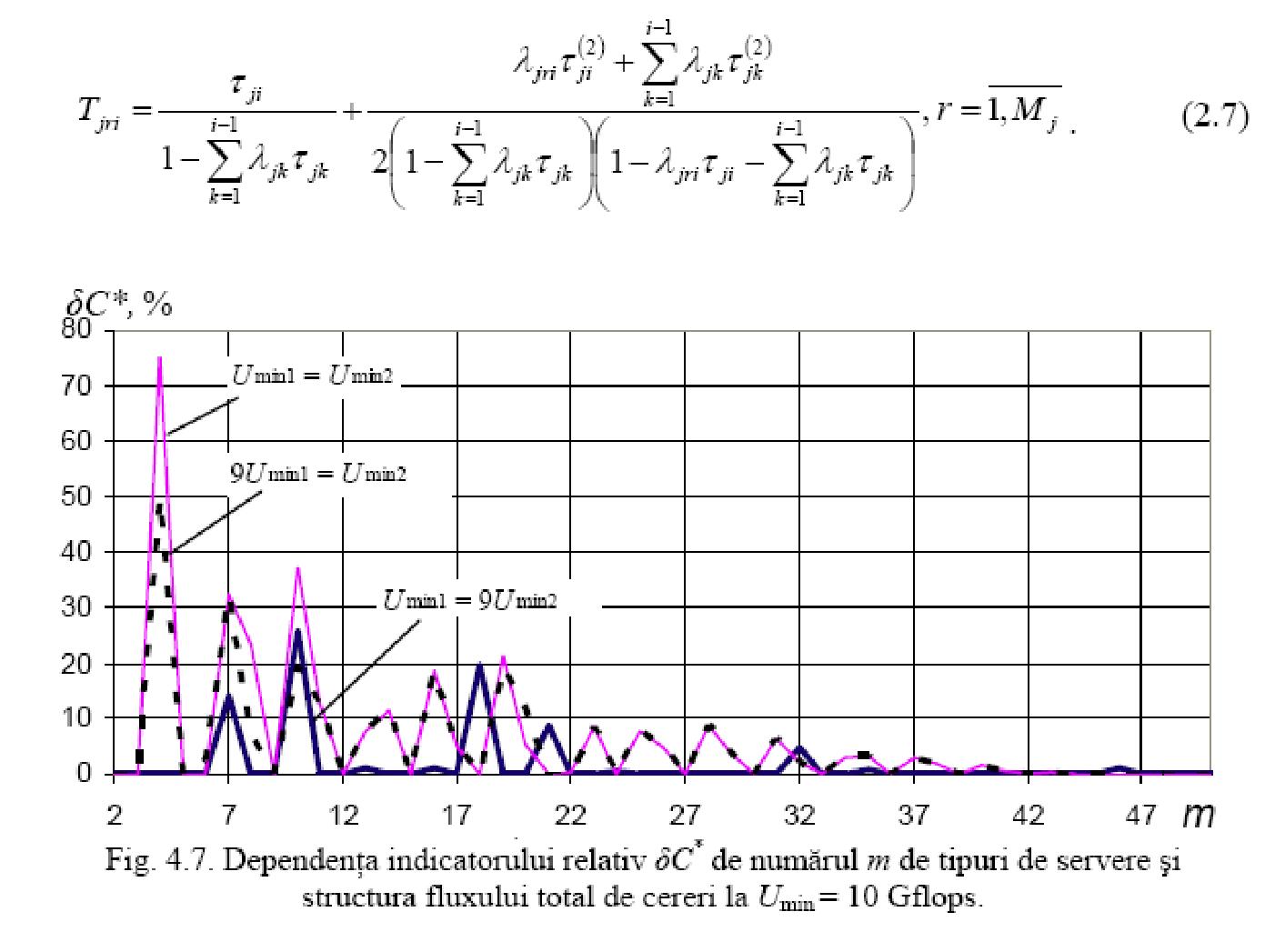 Tabelul 1.4. Caracteristici ale serverelor19Anexa 5. Foaia de titlu a autoreferatuluiDENUMIREA COMPLETĂ A ORGANIZAŢIEI/INSTITUŢIEI ÎN CARE ARE LOC SUSŢINEREA TEZEI (font 14, Bold, centered)Cu titlu de manuscrisC.Z.U:NUMELE DE FAMILIE, PRENUMELE AUTORULUI (font 14, Bold, centered)TITLUL TEZEI (font 16, Bold, centered)CIFRUL ŞI DENUMIREA SPECIALITĂŢII (font 14, Bold, centered)Autoreferatul tezei de doctor / doctor habilitat în domeniuLOCALITATEA, ANUL20Anexa 6. Reversul foii de titlu a autoreferatuluiTeza a fost elaborată în (se indică denumirea laboratorului/catedrei şi organizaţiei/instituţiei în care a fost elaborată teza)Conducător/Consultant ştiinţific:Numele de familie, prenumele, gradul ştiinţific şi titlul ştiinţific/ştiinţifico-didactic, specialitatea ştiinţificăReferenţi oficiali:Numele de familie, prenumele, gradul ştiinţific şi titlul ştiinţific/ştiinţifico-didactic, instituţia în care lucrează, ţara (pentru cetăţenii altor state)Componenţa consiliului ştiinţific specializat: (conform ordinului emis de CNAA)Numele de familie, prenumele, gradul ştiinţific, titlul ştiinţific/ştiinţifico-didacticSusţinerea va avea loc la (se indică data şi ora)în şedinţa Consiliului ştiinţific specializat (se indică cifrul CŞS)din cadrul (se indică denumirea organizaţiei/instituţiei în cadrul căreia funcţionează consiliul, adresa)Teza de doctor / doctor habilitat şi autoreferatul pot fi consultate la biblioteca (denumirea organizaţiei/instituţiei în cadrul căreia funcţionează Consiliul ştiinţific specializat) şi la pagina web a CNAA (www.cnaa.md).Autoreferatul a fost expediat la (se indică data şi anul)Secretar ştiinţific al Consiliului ştiinţific specializat,Numele de familie, prenumele, gradul ştiinţific	semnăturaConducător/consultant ştiinţific,Numele de familie, prenumele, gradul ştiinţ ific, titlul ştiinţific/ştiinţifico-didacticAutor                                                                                 semnăturaNumele de familie, prenumele	semnăturaIdentificatorul dreptului de autor (© Numele de familie, prenumele, anul perfectării autoreferatului)21Anexa 7. Foaia privind datele de tiparNUMELE DE FAMILIE, PRENUMELE (font 14, Bold, centered)TITLUL TEZEI (font 16, Bold, centered)CIFRUL ŞI DENUMIREA SPECIALITĂŢII (font 14, Bold, centered)Autoreferatul tezei de doctor/doctor habilitat în domeniuDenumirea şi adresa instituţiei unde a fost tipărit autoreferatul22CUPRINSIntroducere41.Informaţii generale42.Conţinutul şi volumul tezelor53.Perfectarea tezelor84.Perfectarea autoreferatelor85.Asigurarea bibliografică a tezelor şi a autoreferatelor106.Responsabilităţi12Bibliografie12Anexa 1. Foaia de titlu a tezei13Anexa 2. Foaia privind dreptul de autor14Anexa 3. Declaraţia privind asumarea răspunderii15Anexa 4. Exemple de formule, figuri, tabele16Anexa 5. Foaia de titlu a autoreferatului17Anexa 6. Reversul foii de titlu a autoreferatului18Anexa 7. Foaia privind datele de tipar19Denumirea compartimentelorVolum, pagini, format A4, fontVolum, pagini, format A4, font12, interval 1,512, interval 1,5Teza de doctorTeza de doctorhabilitat1.FOAIA DE TITLU112.FOAIA PRIVIND DREPTUL DE AUTOR113.CUPRINS1-32-44.ADNOTARE (în română, rusă şi engleză)335.LISTA ABREVIERILOR1-21-26.INTRODUCERE7-88−107.ANALIZA SITUAŢIEI ÎN DOMENIUL TEZEI25−3030−40(denumirea concretă a capitolului dat)(1 capitol)(1 capitol)8.COMPARTIMENTELE DE BAZĂ ALE TEZEI80/100160/210(cu denumiri concrete ale capitolelor respective)(2-3 capitole de(4-5 capitole deproporţii egale)proporţii egale)9.CONCLUZII GENERALE ŞI2-33−4RECOMANDĂRITotal pagini120/150200/260(inclusiv materialul ilustrativ)10.BIBLIOGRAFIEpână la 15 paginipână la 20pagini11.ANEXEnu se limiteazănu se limitează12.DECLARAŢIA PRIVIND ASUMAREA11RĂSPUNDERII13.CV-ul AUTORULUI1-21-2Denumirea compartimentelorVolum, pagini, formatVolum, pagini, formatA4, font 12,A4, font 12,interval 1,5interval 1,5Teza deTeza dedoctordoctorhabilitat1.FOAIA DE TITLU112.REVERSUL FOII DE TITLU113.REPERELE CONCEPTUALE ALE CERCETĂRII2-33-44.CONŢINUTUL TEZEI14-1526-285.CONCLUZII GENERALE ŞI RECOMANDĂRI2-33-46.BIBLIOGRAFIE1-22-37.ADNOTARE (în română, rusă şi engleză)338.FOAIA PRIVIND DATELE DE TIPAR119.FOAIA  DE TITLU SUPLIMENTARĂ, perfectată în11limba  de  stat  a  Republicii  Moldova,  în  caz  dacăautoreferatul tezei este scris în altă limbăTotal pagini25-3040-45Conducător ştiinţific:Semnătura     Numele, prenumele, gradul ştiinţific,titlul ştiinţific/ştiinţifico-didactic,/Consultant ştiinţific :specialitatea ştiinţifică/Consultant ştiinţific :Autorul:SemnăturaDenumireaFrecvenţaNr. deCapacitateaCapacitateaCPU, GHzCPUmemorieimemorieiRAM, GbHDD, GbSPBL25p2,821648SPBL25p2,421696SPBL25p2,846428Aprobat spre tipar: dataFormatul hârtiei 60x84 1/16Hârtie ofset. Tipar ofset.Tiraj … ex…Coli de tipar.: …Comanda nr. ….